vystavení: 19.03.2021	      variabilní:	Konečný příjemce	eJezerní 128138601  StrakoniceČeská republika- 172Y10321........................................................................................................................................................................................................Školení zaměstnanců	1,00	3 008,26	21 %	3 008,26	631,73	3 639,99........................................................................................................................................................................................................	Sleva v %:	0,00Celkem k úhradě:	Uhrazeno zálohou:	0,00	Zbývá uhradit:	83 500,00Pozn.: Částky obsahují zaokrouhlení.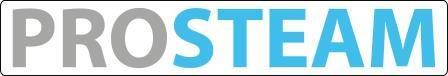 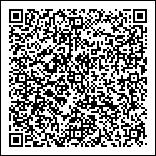 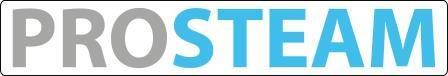 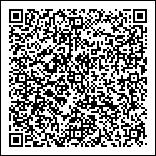 Razítko a podpis Vytiskl(a):  19.03.2021	  www.money.cz	 Strana: 1202100273 splatnosti: 29.03.2021  zd. plnění: 19.03.2021konstantní:specifický:Městský ústav sociálních služeb StrakoniceOznačení dodávkyKatalogPočet m. j.Cena za m. j.SazbaZákladDPHCelkemNocospray 2 - with tracking and timer option2000.0011,0066 000,0021 %66 000,0013 860,0079860,0083 500,00Kč